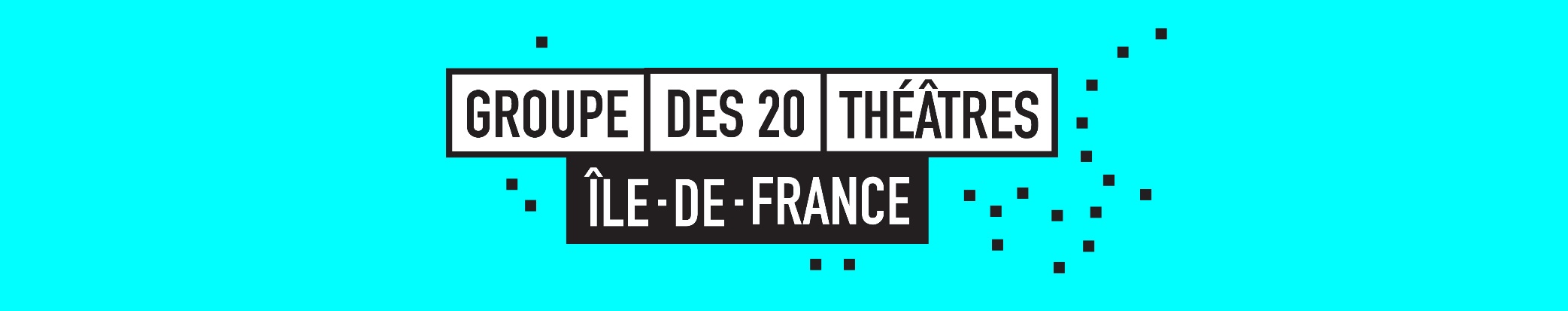 Les éléments en rouge correspondent à des critères de recevabilité, Merci de les remplir précisémentLE SPECTACLESYNTHESE DU PROJET qui explicite le propos ainsi que le processus de création, la dimension technologique, et la façon dont elle sera mise en jeu de manière innovante dans la relation des spectateurs à l’œuvre. (6 lignes maximum)Bas du formulaireEQUIPENOMBRE D’ARTISTES OU TECHNICIENS AU PLATEAU :NOMBRE DE PERSONNES EN TOURNEE : DISTRIBUTION COMPLETE : Nom - Fonction (Préciser en cours le cas échéant)ESPACE SCENIQUE Description  de l’espace scénique  nécessaire si spectacle prévu pour lieux non dédiées : Dimensions de  l’espace scénique si spectacle prévu pour plateaux de salles de spectacleOuverture :Profondeur :Hauteur :AdaptableOuiNon Bas du formulaireLA PRODUCTIONDATE DE PREMIERE REPRESENTATION :  PERIODE DE TOURNEE :MONTANT DU BUDGET PREVISIONNEL DE PRODUCTION (Indiquer 20000 euros HT pour le Groupe des 20) :PRIX DE CESSION pour le Groupe des 20 Théâtres en IDF : EVALUATION DES ++ (Transports décor et équipe, repas et hébergements) :MONTANT DU BUDGET PREVISIONNEL D’EXPLOITATION (incluant 15 dates pour le Groupe des 20 au prix de cession ci-dessus)NOMS DES PARTENAIRES ENVISAGES : (coproduction et préachat)LISTE DES SUBVENTIONS SOLLICITEES :LA COMPAGNIECOORDONNEESAdresse postale du SIEGE SOCIAL :Téléphone :ADRESSE MAIL de la compagnie :Adresse mail du(des) porteur(s) artistique(s) du projet (le cas échéant) SITE INTERNET : Soutiens publics réguliers :  CREATIONS PRECEDENTESNOMBRE DE CREATIONS PROFESSIONNELLES PRECEDENTES : Citer les deux dernières créations avec l’année de création :CAPTATIONS VIDEO CREATIONS PRECEDENTES (adresses de lien électronique, sans mot de passe)- captations vidéo : créations précédentes (1 à minima) ou travail en cours :DISPONIBILITE DE L’EQUIPELe(s) porteur(s) artistique(s) du projet est(sont) disponible(s) les (supprimer les mentions inutiles)9 fevrier :  (répétitions) OUI / NON10 fevrier : OUI / NONTITRE DU SPECTACLENOM DU (DES) PORTEUR(S) ARTISTIQUE(S) DU PROJETCOMPAGNIE/ PRODUCTEURADRESSE MAIL DE LA PERSONNE EN CHARGE DU DOSSIER